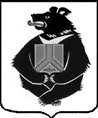 СОВЕТ ДЕПУТАТОВ СРЕДНЕУРГАЛЬСКОГО СЕЛЬСКОГО ПОСЕЛЕНИЯ Верхнебуреинского муниципального районаХабаровского краяРЕШЕНИЕ22.08.2022 №  148с.Средний УргалО внесении изменений в устав Среднеургальского сельского поселения Верхнебуреинского муниципального района Хабаровского краяВ целях приведения устава Среднеургальского сельского поселения Верхнебуреинского муниципального района Хабаровского края в соответствии  с Федеральным законом от 06.10.2003 №131-ФЗ «Об общих принципах организации местного самоуправления в Российской Федерации», Федеральным законом от 06.10.2021 г. № 376-ФЗ «О внесении изменений в Федеральный закон «Об общих принципах организации местного самоуправления в Российской Федерации», Совет депутатов Среднеургальского сельского поселения  Верхнебуреинского муниципального района Хабаровского края РЕШИЛ:1. Утвердить внесении изменений в устав Среднеургальского сельского поселения Верхнебуреинского муниципального района Хабаровского края», (приложение 1).2. Контроль за исполнением настоящего решения возложить на председателя Совета депутатов П.С.Захарченко.3. Настоящее решение вступает в силу после его официального опубликования (обнародования).Председатель Совета депутатов				         П.С.ЗахарченкоГлава сельского поселения					          П.С.ЗахарченкоРС 000148Приложение 1 к решению Совета депутатовСреднеургальского сельского поселения от 22.08.2022 №  148О ВНЕСЕНИИ ИЗМЕНЕНИЙв Устав Среднеургальского  сельского поселения «Верхнебуреинского муниципального района Хабаровского края1. Статью 30. «Глава  сельского  поселения» дополнить пунктами 12,13 следующего содержания: 12. «Глава сельского поселения не может быть депутатом Государственной Думы Федерального Собрания Российской Федерации, сенатором Российской Федерации, депутатом законодательных (представительных) органов государственной власти субъектов Российской Федерации, занимать иные государственные должности Российской Федерации, государственные должности субъектов Российской Федерации, а также должности государственной гражданской службы и должности муниципальной службы, если иное не предусмотрено федеральными законами. 13. Глава сельского поселения не может одновременно исполнять полномочия депутата представительного органа муниципального образования, за исключением случаев, установленных Федеральным законом от 6 октября 2003 года № 131-ФЗ «Об общих принципах организации местного самоуправления в Российской Федерации», иными федеральными законами».________________